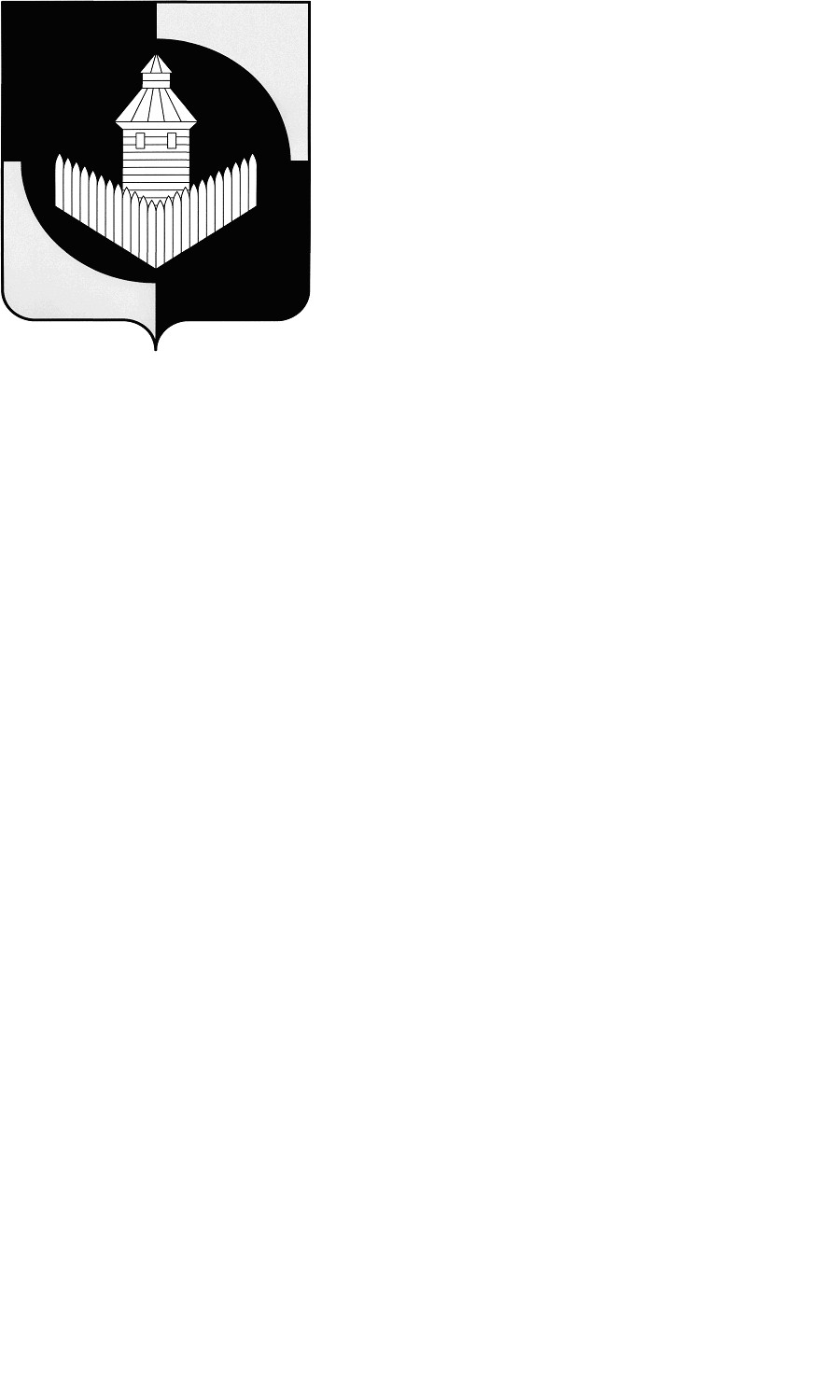 Российская ФедерацияЧелябинская областьАдминистрация Уйского муниципального районаПОСТАНОВЛЕНИЕот « 17» ноября 2016 г. № 585                                                                                                       с. Уйское                 В соответствии с Бюджетным кодексом Российской Федерации, Федеральным законом «О развитии малого и среднего предпринимательства в Российской Федерации», Законом Челябинской области «О развитии малого и среднего предпринимательства в Челябинской области»  ПОСТАНОВЛЯЮ:1.Утвердить прилагаемую муниципальную программу «Поддержка и развитие малого и среднего предпринимательства в Уйском муниципальном районе на 2017-2019 годы».2.Пресс-секретарю главы района Гордеевой разместить настоящее постановление на официальном сайте Уйского муниципального района.3.Контроль исполнения настоящего постановления возложить на заместителя главы района по экономическому развитию Перепечина М.Г.	4.Настоящее постановление вступает в силу с 1 января 2017 г.Глава Уйского муниципального района                                  В.А. Владельщиков                            УТВЕРЖДЕНАпостановлением главыУйского муниципального районаот «_____»_____2016 г. № ___Муниципальная программа«Поддержка и развитие малого и среднего предпринимательстваВ Уйском муниципальном районена  2017 –2019 годы»Уйское 2016 г.СодержаниеПаспорт муниципальной программы «Поддержка и развитие малого и среднего предпринимательства в Уйском  муниципальном районе на 2017-2019 годы».Содержание проблемы и обоснование необходимости ее решения программными методамиОсновные понятия, используемые в настоящей программе Сроки и этапы реализации программыОсновные цели и задачи программыСистема программных мероприятийРесурсное обеспечение программыФинансово-экономическое обоснование затрат на финансирование мероприятий программыПеречень приоритетных видов деятельности субъектов малого и среднего предпринимательства на территории Уйского муниципального районаОрганизация управления и механизм выполнения мероприятий программыМетодика оценки эффективности муниципальной программы     XI. Ожидаемые результаты реализации программыМуниципальная программа «Развитие малого и среднего предпринимательства в Уйском муниципальном районе на 2017-2019 годы»ПАСПОРТI. СОДЕРЖАНИЕ ПРОБЛЕМЫ И ОБОСНОВАНИЕ НЕОБХОДИМОСТИ ЕЁ РЕШЕНИЯ ПРОГРАММНЫМИ МЕТОДАМИ          Программа разработана в соответствии с Федеральным законом «О развитии малого и среднего предпринимательства в Российской Федерации» и Законом Челябинской области «О развитии малого и среднего предпринимательства в Челябинской области».       Программа является логическим продолжением ранее действовавших муниципальных программ и разработана в целях создания благоприятных условий для развития малого и среднего предпринимательства в Уйском муниципальном районе на основе: повышения эффективности мер государственной поддержки, создания новых рабочих мест, снижение уровня безработицы и социальной напряженности, обеспечения населения необходимыми товарами и услугами.     Стратегией социально-экономического развития Уйского муниципального района, развитие субъектов малого и среднего предпринимательства определено одной из «точек роста» экономики района по причине его мобильности, способности быстро адаптироваться под ситуацию, создавать новые рабочие места. Малый и средний бизнес присутствует во всех отраслях экономики района, в его деятельность вовлечены все социальные группы населения, что обусловлено высокой значимостью малого и среднего бизнеса в решении социальных и экономических задач.        Особую роль малого и среднего предпринимательства в современных условиях определяют следующие факторы:        - формирование конкурентной среды, цивилизованных рыночных отношений;          - расширение ассортимента и повышение качества товаров (работ, услуг);         - снижение социальной напряженности на рынке труда;         - повышение общего уровня доходов населения;          - влияние предпринимательской деятельности на формирование бюджетов всех уровней;         -формирование положительного общественного мнения о предпринимательской деятельности.          Развитие и поддержка субъектов малого и среднего предпринимательства (СМСП) осуществляется на основе программно - целевого метода. Данный метод и системный подход к вопросам развития малого и среднего предпринимательства, основанный на реализации Программы, разрабатываемой с учетом реального состояния дел в малом и среднем бизнесе, его потребностей и уровня развития в различных отраслях экономики, проблем и задач, стоящих перед районом, полностью себя оправдывает. Комплексный подход обеспечивает наиболее рациональную концентрацию финансовых, материальных, трудовых ресурсов для достижения целей.         Кроме того, в соответствии с Федеральным законом от 24 июля 2007 года № 209-ФЗ «О развитии малого и среднего предпринимательства в Российской Федерации» вопросы развития малого и среднего предпринимательства, отнесённые к компетенции органов местного самоуправления, должны быть решены на муниципальном уровне в процессе реализации долгосрочных целевых программ. Поэтому Программа разработана для реализации основных положений указанного закона и направлена на осуществление государственной политики в области развития малого и среднего предпринимательства на территории Уйского муниципального района.       Малое предпринимательство способствует формированию рыночной структуры экономики, росту налогооблагаемой базы для бюджетов всех уровней, обеспечивает занятость населения и насыщает рынок товарами и услугами, является важнейшим сектором экономики.       По итогам 2014 года общее количество субъектов малого и среднего предпринимательства в Уйском муниципальном районе составило 563 единицы, в том числе: 87 малых и микропредприятий  – юридических лиц, 475 индивидуальных предпринимателя и глав  крестьянских (фермерских) хозяйств, 1 среднее предприятие – юридическое лицо. За 2015 год число СМСП увеличилось на 29%.        По видам деятельности малый бизнес Уйского муниципального района охватывает практически все отрасли экономики. Самым распространенным видом экономической деятельности у индивидуальных предпринимателей, как и в предыдущие годы, является «Розничная торговля», «Бытовые услуги».        Основной задачей предпринимательства в Уйском муниципальном районе является обеспечение занятости и самозанятости населения. На 1 января 2015 года численность занятых в сфере малого предпринимательства составила 1,3 тыс. человек, на 1 января 2016 года численность занятых в сфере малого предпринимательства составила 1,4 тыс. человек       Характерной чертой малого бизнеса является активное привлечение работников на условиях совместительства, договоров гражданско-правового характера. Малый бизнес характеризуется малочисленностью работников малых предприятий – в среднем 7 человек на одном малом и микропредприятии. Самыми малочисленными по количеству работников являются индивидуальные предприниматели.         В связи с упрощением ведения финансовой отчетности статистические данные о деятельности субъектов малого предпринимательства не в полном объеме отражают деятельность малого бизнеса на территории района.Достигнутый к настоящему времени уровень развития малого и среднего предпринимательства недостаточен для быстрого создания новых рабочих мест, появления самостоятельных источников дохода за счет инициативы у экономически активной части населения района, поэтому необходимо ускорить развитие малого и среднего бизнеса с целью создания дополнительных рабочих мест, насыщения рынка товарами и услугами и обеспечения населения дополнительными доходами, определив приоритетные  направления развития бизнеса. Значительную площадь Уйского района занимают земли сельхозназначения, сельскохозяйственные товаропроизводители  осуществляют деятельность в сложных климатических условиях, в связи с этим им необходима поддержка на местном уровне. Наряду с развитой розничной торговлей в районе, требует поддержки сфера обрабатывающих производств. При  наличии в районе полезных ископаемых ощущается недостаток предприятий в данной сфере. Ввиду ветхости и аварийности инженерных коммуникаций (водоснабжения, водоотведения и пр.) требуется поддержка СМСП в данной сфере.        Деятельность субъектов малого и среднего предпринимательства во многом зависит от действий органов исполнительной власти, органов местного самоуправления района. Для развития бизнеса необходимы специальные меры финансовой поддержки. Финансовая поддержка малого и среднего предпринимательства на уровне муниципального образования сдерживается в связи с недостаточностью средств в бюджете Уйского муниципального района. Но ежегодно Уйский муниципальный район получает финансовую поддержку из областного (федерального) бюджета на содействие развития малого и среднего предпринимательства.В Уйском муниципальном районе наблюдается положительная динамика развития субъектов малого и среднего предпринимательства (СМСП). За 2015 год увеличение количества СМСП составило 166 единиц, среднесписочная численность работников (без внешних совместителей), занятых у СМСП увеличилась в 2015 году на 101 человек.  С каждым годом растет вклад субъектов малого и среднего предпринимательства в экономику Уйского муниципального района.  Оборот СМСП на 01.01.2015г. составил 614,7млн.руб., на 01.01.2016г. – 1132,7млн.руб.        За 2015 год доля налоговых поступлений от субъектов малого предпринимательства в общем объеме налоговых поступлений в консолидированный бюджет Уйского муниципального района составила 22,3%.        Несмотря на положительные тенденции в развитии предпринимательства, наблюдается ряд сдерживающих факторов:   - недостаток «коротких» и дешевых кредитных ресурсов, отсутствие системы микрофинансирования в Уйском муниципальном районе;- нестабильность федерального законодательства;- высокий уровень инфляции;- изношенность оборудования;  - высокая арендная плата за нежилые помещения и земельные участки;  -увеличение тарифной нагрузки на энергоресурсы при низкой энергетической эффективности;         -недостаток финансовых и инвестиционных ресурсов, в том числе собственного капитала и оборотных средств;         -дефицит квалифицированных кадров, недостаточный уровень профессиональной подготовки;   -низкий уровень социальной ответственности работодателей.         Для эффективного решения перечисленных проблем малого и среднего бизнеса необходим комплексный подход, обеспечивающий одновременную координацию действий всех заинтересованных сторон: органов государственной власти и органов местного самоуправления муниципальных образований, субъектов малого и среднего предпринимательства  и организаций, образующих инфраструктуру поддержки предпринимательства.Практика доказала правильность выбора программного метода как основного в области управления процессами развития субъектов малого и среднего предпринимательства, а аналитическая оценка результатов реализации предшествующих программ позволила сделать вывод о его поступательном развитии. II. ОСНОВНЫЕ ПОНЯТИЯ, ИСПОЛЬЗУЕМЫЕ В НАСТОЯЩЕЙ ПРОГРАММЕ          Субъекты малого и среднего предпринимательства – потребительские кооперативы и коммерческие организации (за исключением государственных и муниципальных унитарных предприятий), индивидуальные предприниматели, крестьянские (фермерские) хозяйства, зарегистрированные и осуществляющие деятельность на территории Уйского муниципального района, отвечающие требованиям, установленным статьей 4 Федерального закона «О развитии малого и среднего предпринимательства в Российской Федерации;         Начинающий предприниматель - субъект малого предпринимательства, осуществляющий деятельность менее одного года с момента государственной регистрации.Субъекты малого и среднего предпринимательства должны состоять в Едином реестре малого и среднего предпринимательства, размещенном на официальном сайте Федеральной налоговой службы РФ в соответствии с Федеральным законом № 408-ФЗ от 15.12.2015г. «О внесении изменений в отдельные законодательные акты Российской Федерации».  III. СРОК И ЭТАПЫ РЕАЛИЗАЦИИ ПРОГРАММЫ          Реализация Программы рассчитана на 2017-2019 годы и предполагает два этапа. В рамках реализации первого этапа (2017 год) предусмотрены разработка и ввод в действие нормативных правовых актов, регламентирующих организацию и проведение мероприятий, конкурсов по вопросам предпринимательской деятельности, а также оказание различных форм поддержки субъектов малого и среднего предпринимательства, продолжение работы по созданию и развитию объектов инфраструктуры поддержки предпринимательства, развитию информационной сети для широкого освещения деятельности субъектов малого и среднего предпринимательства, о формах поддержки в рамках Программы.         Второй этап (2018-2019 годы) предусматривает совершенствование нормативной правовой базы (с учетом потребностей субъектов малого и среднего предпринимательства, выявленных по результатам мониторинга состояния и перспектив их развития, реализацию Программы развития предпринимательства), содействие развитию объектов инфраструктуры поддержки предпринимательства, анализ эффективности реализации мероприятий Программы, создание условий для развития субъектов малого и среднего предпринимательства, осуществляющих деятельность в приоритетных сферах.IV. ОСНОВНЫЕ ЦЕЛИ И ЗАДАЧИ ПРОГРАММЫ	Целью Программы является обеспечение благоприятных условий для развития малого и среднего предпринимательства в Уйском  муниципальном районе Челябинской области на основе повышения эффективности мер финансовой  поддержки на муниципальном уровне, развитие механизмов поддержки субъектов малого и среднего предпринимательства, содействие развитию прогрессивных форм ведения бизнеса и цивилизованной конкурентной среды, увеличение вклада малых и средних предприятий в экономику района, в налоговые доходы бюджета, в привлечение наемных работников.Для достижения поставленной цели предусматривается решение следующих задач:         -определение направлений поддержки малого и среднего предпринимательства в Уйском муниципальном районе;          -выравнивание условий для развития малого и среднего предпринимательства в сельских поселениях на территории Уйского муниципального района;           -развитие эффективной инфраструктуры поддержки малого и среднего предпринимательства;         -обеспечение занятости населения, развитие деловой активности населения за счет повышения интереса к  предпринимательской деятельности;           -снижение административных барьеров, препятствующих деятельности субъектов малого и среднего предпринимательства;           -расширение перечня форм финансовой поддержки субъектов малого и среднего предпринимательства, расширение способов доступа к финансовым ресурсам;           -содействие развитию механизмов саморегулирования предпринимательской деятельности;          -повышение прозрачности деятельности субъектов малого и среднего предпринимательства;         -повышение конкурентоспособности субъектов малого и среднего предпринимательства, оказание содействия в продвижении производимых ими товаров (работ, услуг).-развитие системы социального партнерства и повышение социальной ответственности бизнеса, уровня деловой культуры и качества обслуживания населения за счет развитие передовых технологий ведения бизнеса.         Развитие предпринимательства, особенно в сфере производства и инновационной деятельности, имея значительный потенциал, может происходить лишь при условии получения целенаправленного содействия и координации со стороны всех организаций, образующих инфраструктуру поддержки предпринимательства.              Комплекс мероприятий Программы призван реализовать поставленные задачи. V. СИСТЕМА ПРОГРАММНЫХ МЕРОПРИЯТИЙ.         В Программе предусматривается реализация мероприятий по следующим направлениям (разделам):1) 	Совершенствование нормативных правовых актов в сфере регулирования деятельности субъектов малого и среднего предпринимательства и устранение административных барьеров в сфере развития предпринимательства;         2) Финансовая поддержка субъектов малого и среднего предпринимательства;         3) 	Совершенствование механизмов использования муниципального имущества для развития малого и среднего предпринимательства;         4) Информационная поддержка субъектов малого и среднего  предпринимательства, пропаганда   и популяризация предпринимательской деятельности.        Система  основных мероприятий Программы и объёмы их финансирования представлены в приложении 1 к Программе. VI. РЕСУРСНОЕ ОБЕСПЕЧЕНИЕ ПРОГРАММЫ         Источником финансирования мероприятий Программы являются средства местного и областного (федерального) бюджетов. Объемы финансирования за три года реализации мероприятий Программы из средств местного бюджета планируется 1851 тыс. рублей, планируется привлечь средств из областного (федерального) бюджета – 6600,0 тыс. рублейКроме того, реализация мероприятий Программы может осуществляться на условиях долевого финансирования в случае привлечения дополнительных финансовых источников. В связи с этим при разработке Программы объем привлеченных средств предварительно не планируется.Финансирование мероприятий программы из средств областного (федерального) бюджета осуществляется путем заключения  соглашений  между Администрацией Уйского муниципального района и Министерством экономического развития  Челябинской области о предоставлении субсидий из областного и федерального бюджетов на содействие развитию малого и среднего предпринимательства.Таблица 1 VII. ФИНАНСОВО- ЭКОНОМИЧЕСКОЕ ОБОСНОВАНИЕ ЗАТРАТ НА ФИНАНСИРОВАНИЕ МЕРОПРИЯТИЙ ПРОГРАММЫ.        Финансово-экономическое обоснование затрат местного бюджета на финансирование мероприятий Программы приведено в приложении 2 к Программе.        Предоставление субсидий субъектам малого и среднего предпринимательства на возмещение  затрат по приобретению оборудования в целях создания и (или) развития , и (или) модернизации производства товаров (работ, услуг) (пункт 2.1. приложения 1 к муниципальной программе) предусматривает возмещение части указанных затрат в порядке и на условиях, определяемых постановлением администрации Уйского муниципального района.        Обеспечение  доступа Информационно-консультационного центра (ИКЦ) к информационно-правовой системе, в целях оказания консультативной, методологической, правовой и другой помощи предпринимателям (пункт 4.1. приложения 1 к муниципальной программе) предусматривает финансирование расходов по приобретению программного обеспечения.Организация и проведение совещаний, семинаров, круглых столов по вопросам предпринимательской деятельности, а также мероприятий, посвященных празднованию Дня российского предпринимательства (пункт 4.5. приложения 1 к муниципальной программе) предусматривает финансирование расходов на организацию и проведение указанных мероприятий, связанных с арендой и оформлением помещений, приобретением почтовых товаров, канцелярских, расходных материалов, приобретением призов, подарков, цветов, дипломов, услуг (работ) связанных с проведением данных мероприятий, финансирование расходов, связанных с проведение конкурсов для СМСП и других, предусмотренных данными мероприятиями  расходов.VIII. ПЕРЕЧЕНЬ ПРИОРИТЕТНЫХ ВИДОВ ДЕЯТЕЛЬНОСТИ СУБЪЕКТОВ МАЛОГО И СРЕДНЕГО ПРЕДПРИНИМАТЕЛЬСТВА НА ТЕРРИТОРИИ УЙСКОГО МУНИЦИПАЛЬНОГО РАЙОНА.На территории Уйского муниципального района финансовая поддержка оказывается субъектам малого и среднего предпринимательства, осуществляющим деятельность в сфере производства товаров (работ, услуг) в отношении следующих видов деятельности в соответствии с Общероссийским классификатором  видов экономической деятельности (ОКВЭД2) ОК 029-2014 (КДЕС Ред. 2):1. Включенных в раздел A «Сельское, лесное хозяйство, охота, рыболовство и рыбоводство»; 2. Включенных в раздел B «Добыча полезных ископаемых»; 3. Включенных в раздел C «Обрабатывающие производства»; 4. Включенных в раздел D «Обеспечение электрической энергией, газом и паром; кондиционирование воздуха»; 5. Включенных в раздел E «Водоснабжение; водоотведение, организация сбора и утилизации отходов, деятельность по ликвидации загрязнений»; 6. Включенных в раздел F «Строительство». IX. ОРГАНИЗАЦИЯ УПРАВЛЕНИЯ И МЕХАНИЗМ ВЫПОЛНЕНИЯ МЕРОПРИЯТИЙ ПРОГРАММОЙ        Планово-экономический отдел Администрации Уйского муниципального района осуществляет управление реализацией Программы и обеспечивает своевременное выполнение мероприятий Программы,  достижение плановых показателей, конечных результатов ее реализации, эффективное использование средств местного бюджета Уйского муниципального района, выделяемых на реализацию Программы.         Внесение изменений и дополнений в Программу вносится в порядке, установленном действующим законодательством.         Планово-экономический отдел Администрации Уйского муниципального района:         - ежегодно подготавливает бюджетную заявку на финансирование Программы из местного бюджета Уйского муниципального района на очередной финансовый год, а также уточняет затраты по программным мероприятиям;         - ежегодно в срок до 1 июля года, следующего за отчетным годом, готовит информацию по исполнению Программы для рассмотрения на заседаниях Собрания депутатов Уйского муниципального района;        - организует размещение в сети Интернет на официальном сайте Уйского муниципального района ход и результаты реализации Программы.Х. МЕТОДИКА ОЦЕНКИ  ЭФФЕКТИВЕНОСТИ МУНИЦИПАЛЬНОЙ ПРОГРАММЫ	  Системная реализация мероприятий Программы, включающих меры по финансовой, информационно-консультационной, имущественной и другим видам поддержки, способствует достижению основной цели - созданию благоприятного предпринимательского климата, что, несомненно, влечет за собой повышение общего уровня доходов населения, пополнение бюджетов всех уровней.Государственная финансовая поддержка дает предпринимателям возможность направить дополнительные средства на развитие и модернизацию бизнеса, создать новые рабочие места, улучшить финансовые показатели своей деятельности, что позволяет положительно оценить эффективность вложенных бюджетных средств.Показатели Программы взаимосвязаны с мероприятиями Программы и результатами их выполнения.Методика оценки эффективности программы приведена в приложении № 3 к Программе.XI. ОЖИДАЕМЫЕ РЕЗУЛЬТАТЫ  РЕАЛИЗАЦИИ ПРОГРАММЫ.          Плановые индикативные показатели, которые планируется достичь в результате реализации мероприятий Программы.Таблица 2Плановые индикативные показатели планируется достичь  исходя из планируемого объема финансирования из средств областного (федерального) бюджета и могут корректироваться исходя из фактически полученных  средств из областного (федерального бюджета).ПРИЛОЖЕНИЕ  1к муниципальной программе«Поддержка и развитие малого и среднего предпринимательства в Уйскоммуниципальном районе на 2017-2019 годы»    Основные мероприятия по реализации муниципальной программы «Поддержка и развития малого и среднего предпринимательства в Уйском муниципальном районе на 2017 –2019 годы»ПРИЛОЖЕНИЕ  2к муниципальной программе«Поддержка и развитие малого и среднего предпринимательства в Уйскоммуниципальном районе на 2017-2019 годы» Финансово - экономическое обоснование ПрограммыПРИЛОЖЕНИЕ  3к муниципальной программе«Поддержка и развитие малого и среднего предпринимательства в Уйскоммуниципальном районе на 2017-2019 годы» Правила проведения оценкиэффективности муниципальной программы и ее критерии1. Оценка эффективности муниципальной программы (О) проводится ежегодно ответственным исполнителем муниципальной программы и рассчитывается по формуле:           ДИПО =  -------------          ПИБС где       ДИП (оценка достижения плановых индикативных показателей)  ПИБС (оценка полноты использования бюджетных средств)Оценка эффективности по муниципальной программе в целом равна среднеарифметическому значению показателей эффективности по всем мероприятиям муниципальной программы. Оценка эффективности будет тем выше, чем выше уровень достижения индикативных показателей и меньше уровень использования бюджетных средств.2. Оценка достижения плановых индикативных показателей и оценка полноты использования бюджетных средств рассчитываются соответственно по формулам:                   Фактические индикативные показателиДИП = --------------------------------------------------                     Плановые индикативные показатели                    Фактическое использование бюджетных средствПИБС = --------------------------------------------------------------                      Плановое использование бюджетных средств3. Результаты оценки эффективности использования бюджетных средств по муниципальной программе оформляется в виде таблицы (таблица № 1).4. Критерии и уровни оценки использования бюджетных средств на реализацию муниципальной программы представлены в таблице:Таблица 1 к приложению 3Оценка эффективности муниципальной программы Наименование Программы Муниципальная программа «Поддержка и развитие малого и среднего предпринимательства в Уйском муниципальном районе на 2017-2019 годы» (далее именуется - Программа) Заказчик Программы Администрация Уйского муниципального района Ответственный исполнитель ПрограммыПланово-экономический отдел администрации Уйского муниципального районаСоисполнители Программы Общественный координационный совет по развитию малого и среднего предпринимательства в Уйском  муниципальном районе, МУ «Комитет по управлению муниципальным имуществом Уйского муниципального района»Основная цель программыОсновные задачи ПрограммыСоздание благоприятного предпринимательского климата, повышения эффективности мер финансовой  поддержки на муниципальном уровне, развитие механизмов поддержки субъектов малого и среднего предпринимательства, содействие развитию прогрессивных форм ведения бизнеса и цивилизованной конкурентной среды, вовлечение граждан в предпринимательскую деятельность,   стимулирование экономической активности субъектов малого и среднего предпринимательства  в Уйском муниципальном районе.Развитие деловой активности населения за счет повышения интереса к  предпринимательской деятельности; -определение направлений поддержки малого и среднего предпринимательства в Уйском муниципальном районе;-повышение конкурентоспособности субъектов малого и среднего предпринимательства, -оказание содействия в продвижении производимых ими товаров (работ, услуг); -повышение социальной ответственности субъектов малого и среднего предпринимательства, укрепление системы социального партнерства;-развитие форм финансовой поддержки субъектов малого и среднего предпринимательства, расширение способов доступа к финансовым ресурсам; -развитие инфраструктуры поддержки малого и среднего предпринимательства; -развитие приоритетных видов деятельности малого и среднего предпринимательства на территории Уйского района Челябинской области; -увеличение доли участия малого и среднего бизнеса в  экономике района; -обеспечение занятости населения и развитие самозанятости; -снижение административных барьеров, препятствующих деятельности субъектов малого и среднего предпринимательства.Важнейшие целевые индикаторы и показателиПрограммы-количество сохранённых действующих рабочих мест у получателей финансовойподдержки, единиц;                       10     10    12Сроки реализации Программы2017-2019 годы,в том числе:Первый этап – 2017 год;  Второй этап – 2018-2019 годы Объемы и источники финансированияОбщий объем финансирования на реализацию Программы в 2017-2019 годах, всего 8451тыс.руб., в т.ч. из местного бюджета (МБ)  – 1851 тыс. рублей, из федерального (областного) бюджета ОБ (ФБ) – 6600,0 тыс. рублей, в том числе:в 2017 году – всего 2815тыс.руб., в т.ч.:- МБ - 615 тыс.руб., - ОБ (ФБ) - 2200,0 тыс.руб.,в 2018 году – всего 2817тыс.руб., в т.ч.:- МБ - 617 тыс.руб.,- ОБ (ФБ) - 2200,0 тыс.руб.,в 2019 году – всего 2819тыс.руб., в т.ч.:- МБ - 619 тыс.руб.,- ОБ (ФБ) - 2200,0 тыс.руб. Ожидаемые конечные результаты реализации Программы и показатели социально-экономической эффективностиN 
п/п      Источник финансирования             Объем финансирования,     
            тыс. руб.                 Объем финансирования,     
            тыс. руб.                 Объем финансирования,     
            тыс. руб.                 Объем финансирования,     
            тыс. руб.           N 
п/п      Источник финансирования       2017 год2018 год2019 годВсего 1 Местный бюджет                      615,0617,0619,01851,0 2 Областной (Федеральный) бюджет                    2200,0   2200,0   2200,0   6600,0   3 Внебюджетные средства                   -       -       -     -  Всего                               2815,0 2817,0  2819,0 8451,0№п/пНаименование показателяЕдиница
измерения2017 год 2016 год 2019 год 1Количество субъектов малого и среднего предпринимательства на 10 тыс. человек населенияединиц2342362402Количество субъектов малого и среднего предпринимательства, получивших субсидии на возмещение затрат по реализации предпринимательских проектовединиц6663Количество сохранённых действующих рабочих мест у получателей финансовой поддержкиединиц1010104Количество созданных рабочих мест (включая вновь зарегистрированныхиндивидуальных предпринимателей) у получателей финансовой поддержки                                                                                                       единиц666Наименование мероприятияСрок исполненияОтветственный исполнительОбъем финансирования  всего, тыс.руб.В том числе по годамВ том числе по годамВ том числе по годамНаименование мероприятияСрок исполненияОтветственный исполнительОбъем финансирования  всего, тыс.руб.2017год2018год2019годРаздел 1. Совершенствование нормативных правовых актов в сфере регулирования деятельности субъектов малого и среднего предпринимательства и устранение административных барьеров в сфере развития предпринимательства.Раздел 1. Совершенствование нормативных правовых актов в сфере регулирования деятельности субъектов малого и среднего предпринимательства и устранение административных барьеров в сфере развития предпринимательства.Раздел 1. Совершенствование нормативных правовых актов в сфере регулирования деятельности субъектов малого и среднего предпринимательства и устранение административных барьеров в сфере развития предпринимательства.Раздел 1. Совершенствование нормативных правовых актов в сфере регулирования деятельности субъектов малого и среднего предпринимательства и устранение административных барьеров в сфере развития предпринимательства.Раздел 1. Совершенствование нормативных правовых актов в сфере регулирования деятельности субъектов малого и среднего предпринимательства и устранение административных барьеров в сфере развития предпринимательства.Раздел 1. Совершенствование нормативных правовых актов в сфере регулирования деятельности субъектов малого и среднего предпринимательства и устранение административных барьеров в сфере развития предпринимательства.Раздел 1. Совершенствование нормативных правовых актов в сфере регулирования деятельности субъектов малого и среднего предпринимательства и устранение административных барьеров в сфере развития предпринимательства.1.1.Анализ и разработка нормативно-правовых актов органов местного самоуправления, регулирующих деятельность субъектов малого и среднего предпринимательства2017-2019 г.г.Юридический отдел, планово-экономический отдел администрации района----1.2.Разработка предложений по внесению изменений и дополнений в нормативно-правовые акты органов местного самоуправления, регулирующих деятельность субъектов малого и среднего предпринимательства2017-2019 г.г.Планово-экономический отдел, Юридический отдел администрации района, Общественно координационный  совет по развитию малого бизнеса (ОКС)----1.3. Проведение  общественной         
экспертизы проектов  нормативных правовых  актов органов  местного             
самоуправления в   сфере регулирования  
деятельности    субъектов малого и   
среднего   предпринимательства  2017-2019 г.г.Планово-экономический отдел, Юридический отдел администрации района, ОКС----1.4.Проведение мониторинга состояния предпринимательского климата в Уйском муниципальном районе, исследование проблем, сдерживающих развитие бизнеса.2017-2019 г.г.Планово –экономический отдел, ОКС.----Раздел 2. Финансовая поддержка субъектов малого и среднего   предпринимательстваРаздел 2. Финансовая поддержка субъектов малого и среднего   предпринимательстваРаздел 2. Финансовая поддержка субъектов малого и среднего   предпринимательстваРаздел 2. Финансовая поддержка субъектов малого и среднего   предпринимательстваРаздел 2. Финансовая поддержка субъектов малого и среднего   предпринимательстваРаздел 2. Финансовая поддержка субъектов малого и среднего   предпринимательстваРаздел 2. Финансовая поддержка субъектов малого и среднего   предпринимательства2.1.Предоставление субсидий СМСП на возмещение  затрат по приобретению оборудования в целях создания и (или) развития, и (или) модернизации производства товаров (работ, услуг)2017-2019 г.г.Администрация районаМБ   1500,0ОБ(ФБ)  6600,0500,02200, 0500,02200,0500,02200,0ВСЕГО МБВСЕГО ОБ (ФБ)МБ   1500,0ОБ(ФБ)  6600,0500,02200,500,02200,500,02200,Раздел 3.Совершенствование механизмов использования муниципального имущества для развития малого и среднего предпринимательстваРаздел 3.Совершенствование механизмов использования муниципального имущества для развития малого и среднего предпринимательстваРаздел 3.Совершенствование механизмов использования муниципального имущества для развития малого и среднего предпринимательстваРаздел 3.Совершенствование механизмов использования муниципального имущества для развития малого и среднего предпринимательстваРаздел 3.Совершенствование механизмов использования муниципального имущества для развития малого и среднего предпринимательстваРаздел 3.Совершенствование механизмов использования муниципального имущества для развития малого и среднего предпринимательстваРаздел 3.Совершенствование механизмов использования муниципального имущества для развития малого и среднего предпринимательства3.1.Формирование и утверждение перечня муниципального имущества, предназначенного для передачи во владение и(или) пользование субъектам малого и среднего  предпринимательства2017-2019 г.г.Комитет по имуществу, Администрация района, ОКС.----3.2.Предоставление льгот по аренде нежилых помещений для субъектов малого и среднего предпринимательства 2017-2019 г.г.Комитет по имуществу, ОКС----Раздел 4.Ииформационная поддержка субъектов малого и среднего  предпринимательства, пропаганда   и популяризация предпринимательской деятельности.Раздел 4.Ииформационная поддержка субъектов малого и среднего  предпринимательства, пропаганда   и популяризация предпринимательской деятельности.Раздел 4.Ииформационная поддержка субъектов малого и среднего  предпринимательства, пропаганда   и популяризация предпринимательской деятельности.Раздел 4.Ииформационная поддержка субъектов малого и среднего  предпринимательства, пропаганда   и популяризация предпринимательской деятельности.Раздел 4.Ииформационная поддержка субъектов малого и среднего  предпринимательства, пропаганда   и популяризация предпринимательской деятельности.Раздел 4.Ииформационная поддержка субъектов малого и среднего  предпринимательства, пропаганда   и популяризация предпринимательской деятельности.Раздел 4.Ииформационная поддержка субъектов малого и среднего  предпринимательства, пропаганда   и популяризация предпринимательской деятельности.4.1.Обеспечения  доступа ИКЦ к информационно-правовой системе, в целях оказания консультативной, методологической, правовой и другой помощи предпринимателям2017-2019 г.г.Администрация района, планово-экономический отдел МБ 246,080,082,084,04.2.Актулизация реестра субъектов малого и среднего предпринимательства – получателей поддержкиПланово-экономический отдел----4.3..Анализ состояния и развития субъектов малого предпринимательства1 раз в полугодиеПланово-экономический отдел----4.4..Распространение информационно-аналитической, методической и справочной литературы2017-2017 г.г.Планово-экономический отдел----4.5. Организация и проведение совещаний, семинаров, круглых столов по вопросам предпринимательской деятельности, а также мероприятий, посвященных празднованию Дня российского предпринимательства.2017-2019 г.г.Планово-экономический отдел администрации района , Союз предпринимателей Уйского района, ОКСМБ 105,035,035,035,0ИТОГОМБ 351,0115,0117,0119,0Всего по программе:МБ 1851,0ОБ(ФБ) 6600615,02200,0617,02200,0619,02200,0№ п/пНаименование мероприятия муниципальной программыОбъем финансирования, всего2017 год2018 год2019 год1.Предоставление субсидий СМСП на возмещение  затрат по приобретению оборудования в целях создания и (или) развития , и (или) модернизации производства товаров (работ, услуг) (пункт 2.1. приложения 1 к муниципальной программе)МБ   1500,0ОБ(ФБ)  6600,0500,02200,0500,02200,0500,02200,02.Обеспечения  доступа ИКЦ к информационно-правовой системе, в целях оказания консультативной, методологической, правовой и другой помощи предпринимателям (пункт 4.1. приложения 1 к муниципальной программе) МБ 246,080,082,084,03.Организация и проведение совещаний, семинаров, круглых столов по вопросам предпринимательской деятельности, а также мероприятий, посвященных празднованию Дня российского предпринимательства(пункт 4.5. приложения 1 к муниципальной программе).МБ 105,035,035,035,0Значение ОЭффективность использования бюджетных средств по муниципальной программе (критерии оценки)более 1,4Очень высокая эффективность использования бюджетных средств (значительно превышает целевое значение)от 1 до 1,4Высокая эффективность использования бюджетных средств (превышение целевого значения)от 0,5 до 1Низкая эффективность использования бюджетных средств (не достигнуто целевое значение)менее 0,5Крайне низкая эффективность использования бюджетных средств (целевое значение исполнено менее чем наполовину)Достижение индикативных показателей МПДостижение индикативных показателей МПДостижение индикативных показателей МПКоэфф. достижения индикативного показателяИспользование бюджетных средств, тыс. руб.Использование бюджетных средств, тыс. руб.Коэфф. использования бюджетных средствЭффективность использования бюджетных средствИндикативные показателипланфактотклонениеКоэфф. достижения индикативного показателяпланфактКоэфф. использования бюджетных средствЭффективность использования бюджетных средств1234=3-25=3/2678=7/69=5/8ИТОГО